February 2020Dear Parent/Carer,Ref: Young Professionals Females of the Future – IBM – Friday 6th March 2020We have the opportunity for your daughter to attend an exclusive female focused event secured with IBM where other brands including PwC, EY and Capgemini will be present.This is the premiere education technology show, there will be free resources and seminars available, which will further support your daughter in their understanding of Computer Science and its applications helping their studies.The trip is scheduled for Friday the 6th March and will require your daughter to be out of school from 9:00am to 2:00pm. Students will be expected to make their own way to the IBM Centre in London, 76, 78 Upper Ground, Bishop's, London SE1 9PZ arriving promptly for 09:00am and making their own way back home from 2:00pm. Meeting point: Students to meet at the reception of IBM, if they face any difficulties then they must contact the Trip Leader on the CHSG trips mobile on: 07938183314 The cost of the trip is free, however the students must ensure they have sufficient credit on their Oyster/travel card. We recommend that students have £10 on their oyster card to cover travel costs on the day.Your daughter’s place on this trip is subject to satisfactory behaviour, attendance and conduct within school and this will be constantly monitored before the trip. If your daughter’s attendance or behaviour is deemed to be unsatisfactory, she will not be allowed to participate. If she is not allowed on the trip,Yours sincerely,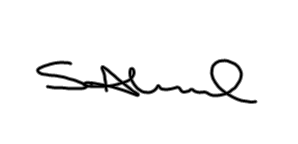 sahmad@carshaltongirls.org.uk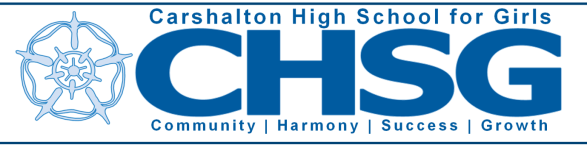 Young Professionals Females of the Future – IBM – Friday 6th March 2020Reply Slip: Please return to Mr Ahmad Friday 28th March 2020Student’s Name: ............................................  Tutor Group: ..............................................................Please tick () all appropriate boxesI acknowledge that I have already signed and returned a Generic School Consent Form to allow my daughter to participate in the visit.  I would like my daughter to participate in the above visit.I am aware of the travel details for the trip and that my daughter will need enough money on her oyster card or will purchase a travel card on the day of travel. We recommend £10 to cover travel costs.I am aware that my daughter will need a packed lunch and drinks on the dayI consent that my daughter can make her own way home.Signed: ......................................... (Parent/Carer)       Date: ..................................................................Print Name: ....................................................................................................................................................Emergency contact number ………………………..………………………………………................................. Students Mobile Number………………………………………………………………………………..………Medical Information: Please provide details of any conditions requiring medicalMedical Information:  Please provide details of any conditions requiring medical treatment including 

any medication………………………………………………………………………….…………………………………………………………………………………………………………………………………………………………………………………………………………………………………...................................................................................